Saluuuut les lutins,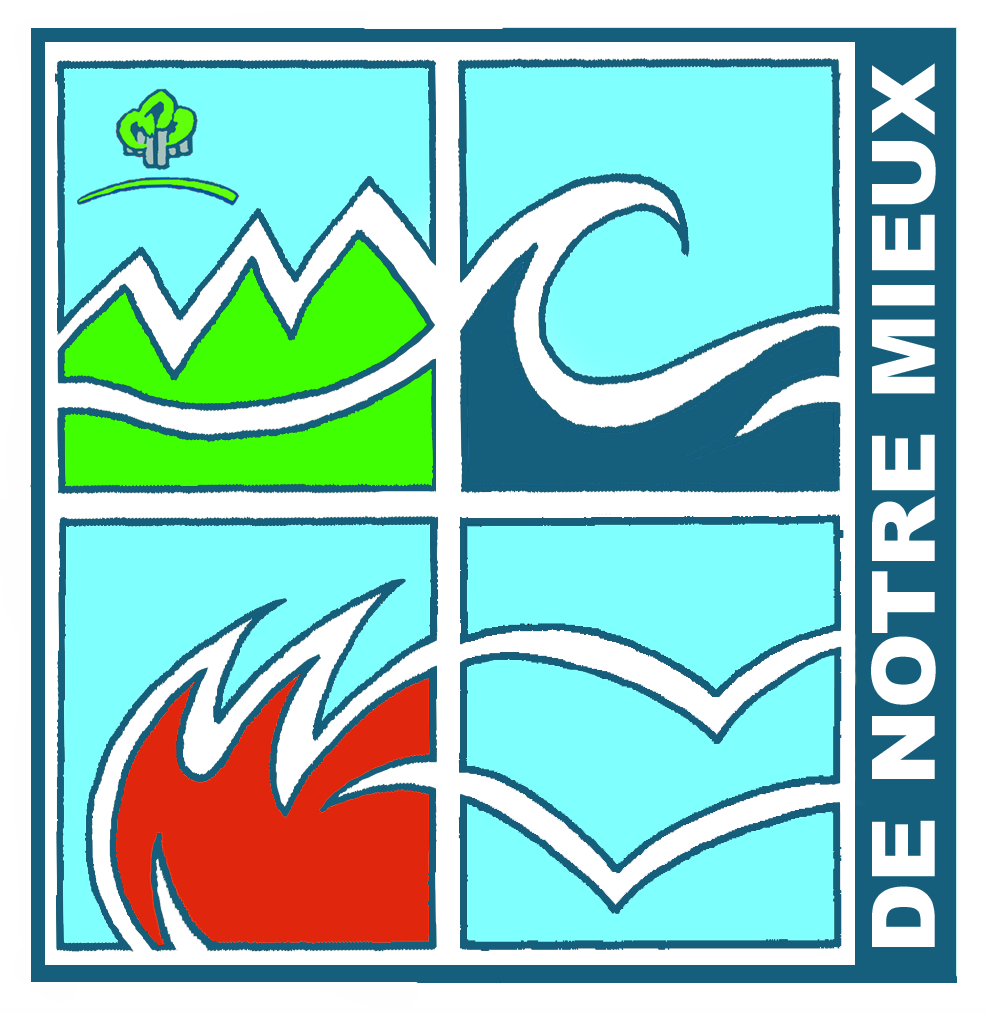 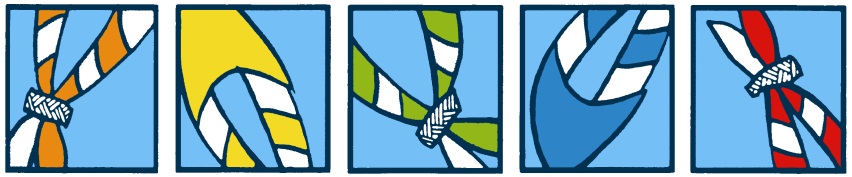           C’est reparti pour une nouvelle année ! L’occasion de faire de nouvelles rencontres, de nouveaux jeux, de nouvelles aventures,… Prêtes ? Si ouiiiiii, voici la convocation avec nos prochaines réunions :16 septembre 2017 : Réunion de 9h à 12h23 septembre 2017 : Pas de réunion, ramassage des puces.24 septembre 2017 : Marché aux puces de 9h à 12h30 septembre 2017 : Montées de 9h à 12h. Apéro avec les parents à 11h307 octobre 2017 : Réunion de 9h à 12h14 octobre 2017 : Réunion de 9h à 12h21 octobre 2017 : Réunion de 9h à 12h. Souper dia au soir. 28 octobre 2017 : JLA à 13h30 au centre éducatif saint Pierre. Plus d’infos suivront.4 novembre 2017 : Réunion de 9h à 12h11 novembre 2017 : Réunion de 9h à 12h18 novembre 2017 : Réunion de 9h à 12h25 novembre 2017 : Pas de réunion2 décembre 2017 : Réunion de 9h à 12h9 décembre 2017 : Réunion de 9h à 12h16 décembre 2017 : Réunion de 9h à 12hSi tu ne sais pas venir à une réunion, n’oublie pas de nous contacter ! N’oublie pas de bien t’habiller chaudement car nos locaux ne sont pas très chauds. Pour rappel : l’uniforme se compose d’une jupe ou short beige, un t-shirt rouge et un pull bleu foncé et du foulard. Le foulard est à mettre à toutes les réunions.                                                  Gros bisous et à bientôt !Laika (Louise Praet) : 0498/50.28.28Akil (Emeline Debliquy) : 0475/66.44.24Suricate (Emma Verbrigghe) : 0499/43.50.89Shiba (Inès Verbrigghe) : 0492/02.73.58Kiwi (Jeanne Cheval) : 0479/88.01.09Sapajou (Pauline Crosson) : 0493/61.03.36Calao (Rachelle Dewaele) : 0476/26.95.84Curly (Inès Braquenier) : 0478/69.19.11